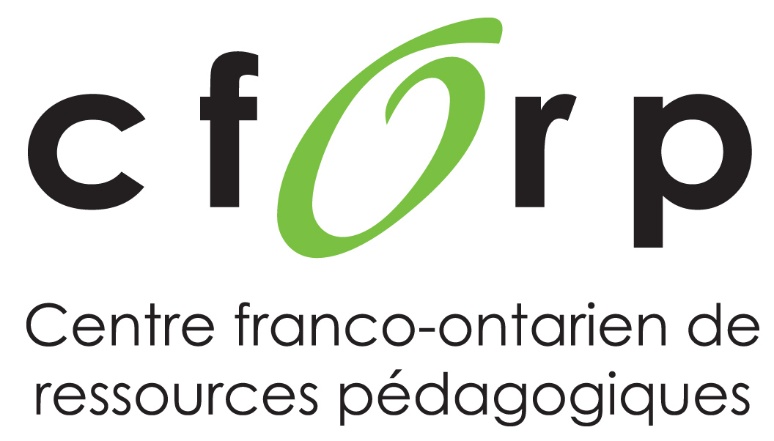 Section que doit remplir la personne participante Je, _______________________________________________, numéro de membre de l’Ordre des enseignantes et des enseignants de l’Ontario (____________________________) désire m’inscrire : ⃝	à la partie 2 de la QA Éducation religieuse en milieu scolaire catholique.⃝ 	à la partie 3 de la QA Éducation religieuse en milieu scolaire catholique.Selon les critères d’admission de l’Ordre des enseignantes et des enseignants de l’Ontario, je dois avoir au moins :⃝	une année d’expérience en enseignement pour suivre un cours de qualification additionnelle de partie 2;⃝	deux années d’expérience en enseignement pour suivre un cours de qualification additionnelle de partie 3.Je demande à l’agente ou à l’agent de supervision de signer ce formulaire et de le retourner à :___________________________________________________Adresse courriel de la personne inscrite au cours____________________________________________________Signature de la personne inscrite au coursN.B. Noter bien que si vous prévoyez faire les parties 2 et 3, vous pouvez remplir ce formulaire pour les deux parties, si votre nombre d’années d’expérience le permet.----------------------------------------------------------------------------------------------------------------------------------Section que doit remplir l’agente ou l’agent de supervision J’atteste que cette personne répond aux critères d’admission énoncés ci-dessus. _____________________________________   		_________________________________Signature de la surintendance	                                 			Date